莱尼提供的高柔性以太网电缆现在还兼容 PROFINET 标准新款的 4 对易剥型电缆，可拖拽解决方案，传输速度达 10 Gbit
弗里索伊特，2016 年 4 月 8 日 - 为汽车行业和其他行业提供电缆和电缆系统的欧洲领先供应商莱尼扩展了用于工业应用的 FieldLink 产品范围。现在，又率先推出了支持拖链和抗扭曲的工业以太网 Cat 6A 变体产品。由于其核心的截面结构和耦合衰减特性，该电缆属于 PROFINET C 类兼容电缆，而且极其易剥。
莱尼的 PROFINET 新型电缆对高柔性和机器人应用进行了优化，传输速度高达 10 Gbit/s，并且可以承受一百万次的循环弯曲。公司在弗里索伊特自己的拖链测试中心对这种柔性进行测试。四对芯线由星形分布的特殊填料分隔开。这一特点和电缆芯线周围的箔屏蔽使任何额外的芯线成对屏蔽变得多余，并有助于在极端的机械应力下实现稳定的传输。这种新型的变体产品还极其易剥 (ES)，并因此可以在现场快速装配。该电缆的 PUR 外护套具有阻燃、无卤、耐油和耐磨的特点，并且符合 UL AWM Style 21198 标准的要求。这些电缆可以在高动态性应用中提供优秀的电气传输性能，因此是工厂自动化中理想的现代应用组合。 相关的说明材料可以在本新闻稿（//www.leoni-industrial-solutions.com/zh/%E6%96%B0%E9%97%BB/%E8%AF%A6%E7%BB%86%E4%BF%A1%E6%81%AF/high-flex-ethernet-cable-by-leoni-now-also-profinet-compliant/）的旁边下载 关于莱尼集团莱尼是为汽车行业和其他行业提供电线、光纤、电缆和电缆系统以及相关服务的全球供应商。从单芯的汽车电缆到完整的布线系统，莱尼开发和生产各种技术先进的产品。莱尼的产品还包括适合各种工业市场的电线和绞线、标准化电缆、特种电缆和电缆系统组件。集团是德国 MDAX 上市公司，在 32 个国家/地区拥有 74,000 名员工，在 2015 年实现了 45 亿欧元的综合销售额。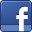 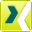 贸易新闻联系人	经济新闻联系人Kirsten Wessels	Sven SchmidtMarketing Business Unit Industrial Solutions	公司公众与媒体关系LEONI Special Cables GmbH	LEONI AG电话	+49 (0)4491-291-152	电话	+49 (0)911-2023-467传真	+49 (0)4491-291-5152	传真	+49 (0)911-2023-231电子邮件	kirsten.wessels@leoni.com 	电子邮件	presse@leoni.com